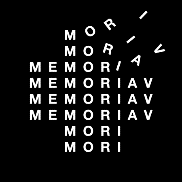                   RICHIESTA DI SOSTEGNO MEMORIAV – FOTOGRAFIAPer essere valutata, la richiesta di sostegno deve necessariamente essere completata in tutte le sue parti: solo in questo modo sono presenti tutte le informazioni necessarie per poter confrontare i progetti. La completa richiesta di sostegno viene valutata e scelta dalla Rete di competenza fotografia. Per la valutazione vien considerata l’importanza del fondo / della collezione sul piano del contenuto, dell’estetica e materiale, prendendo anche in considerazione la qualità, la coerenza e l’urgenza del progetto. Vi preghiamo di scrivere direttamente nei campi del formulario del documento Word.Per l'esame della domanda vengono solamente presi in considerazione gli allegati che sono richiesti nel formulario (esempi di foto, relazione annuale, offerte, perizie, l’estratto del database).Nel Regolamento per il sostegno dei progetti di Memoriav troverete i criteri di sostegno e di esclusione.Per domande vi preghiamo di rivolgervi ai responsabili di settore di Memoriav.1Informazioni generaliInformazioni generali1.1Persona o istituzione richiedente (se istituzione si prega di allegare il rapporto annuale)Persona o istituzione richiedente (se istituzione si prega di allegare il rapporto annuale)1.2Persona responsabilePersona di contatto1.3IndirizzoTelefono / E-mail1.4Titolo del progettoTitolo del progetto2Descrizione del progettoDescrivete brevemente perché desiderate eseguire il progetto e come intendete farlo. Nel caso di finanziamento di un progetto da Memoriav questa descrizione viene utilizzata per il sito web. Preghiamo di allegare al formulario una selezione rappresentativa di circa 10 fotografie del fondo / della collezione.2.1Obiettivi del progetto2.2Descrizione sintetica del progettoRiassumere brevemente (non oltre 1000 caratteri) le misure previste (selezione/valutazione, conservazione, trasferimento/digitalizzazione, descrizione, accesso).2.3Riferimento del progetto alla missione/strategia dell'istituzioneIn che misura la conservazione delle fotografie rientra nei compiti dell'istituzione?3Informazioni sul fondo / sulla collezioneL’analisi della collezione / del fondo è una condizione indispensabile per la pianificazione di un progetto di salvaguardia. Per questo devono essere presi in considerazione tutti gli strumenti d'informazione esistenti. 3.1Titolo del fondo / della collezione3.2Come e quando la vostra istituzione è venuta a contatto con la collezione / il fondo? Le fotografie fanno parte di una collezione / di un fondo più ampia/o?3.3Quali strumenti d'informazione (inventari, cataloghi, ecc.) relativi al fondo / alla collezione sono disponibili? Quali informazioni contengono? Allegate alla richiesta un estratto come esempio.3.4In quale periodo è stato prodotto(a) il fondo / la collezione? 3.5Esistono informazioni sulla formazione, sull’utilizzo e sulla ricezione del fondo / della collezione risp. dei singoli documenti in esso/a contenuti? Nel caso affermativo, preghiamo di riassumerle. 4Descrizione del contenutoLa descrizione del contenuto del fondo / della collezione consente di valutare la sua rilevanza sotto diversi profili. Ella deve illustrare la tematica del fondo, riflettere la sua importanza dal punto di vista della fotografia, dei media e sul piano storico-culturale. Qual è l’importanza del fondo per la storia visiva nel suo campo tematico (p.es. la storia dell’industria, dell’agricoltura, dell’architettura, della danza ecc)?Durante l’analisi del fondo / della collezione assicuratevi di attenervi alle regole cautelative fondamentali per evitare eventuali danneggiamenti. In caso di dubbio, rivolgetevi sempre a uno specialista che vi possa aiutare nell’indagine contenutistica e materiale del fondo / della collezione. Per ulteriori informazioni consultate le Raccomandazioni fotografia di Memoriav. 4.1Quali sono i temi dominanti del fondo / della collezione?4.2Qual è l’importanza del fondo / della collezione per la vostra istituzione? 4.3Qual è l’importanza del fondo / della collezione per la storia della fotografia?4.4Qual è l’importanza del fondo / della collezione per la regione, la Svizzera, il mondo?4.5Esistono pubblicazioni con documenti sul fondo / sulla collezione o inerenti il fondo / la collezione?4.6Esiste una connessione con altri progetti di istituzioni svizzere o estere?55Descrizione materiale del fondo / della collezioneLa descrizione materiale del fondo serve a valutare la complessità e l’urgenza del progetto. 5.15.1Tipo(i) di supporti, forme di presentazione e numero (procedura, negativo, positivo, stampa, duplicazione unica, albi ecc.) 5.25.2Quali sono le attuali condizioni (dei locali, climatiche) di conservazione dei documenti?5.35.3Quali sono le attuali possibilità di accesso al fondo / alla collezione? (Accesso agli originali, a copie, a una banca dati)Quali sono le attuali possibilità di accesso al fondo / alla collezione? (Accesso agli originali, a copie, a una banca dati)5.45.4Descrivete nel modo più preciso possibile lo stato delle fotografie e dei danni osservati.5.55.5Esiste una perizia sulla collezione / sul fondo? In caso affermativo, specificate il nome dell’autore, la data della perizia e allegate una copia della relazione.6Catalogazione / DocumentazioneLo stato della catalogazione è rilevante per la reperibilità, per la rintracciabilità della storia e per la salvaguardia a lungo termine della collezione. Perché solo una collezione catalogata può essere consultata. Lo stato attuale della catalogazione illustra lo sforzo che deve ancora essere fatto per rendere accessibili al pubblico le collezioni.6.1Come vengono descritti i documenti? Descrivete la sistematica, il catalogo, gli standard dei metadati, il software.Indicate quali metodi di ricerca esistenti e / o pianificati utilizzate per il fondo del progetto. Secondo quale sistema (geografico, alfabetico ecc.) è organizzata l’archiviazione, quali informazioni sulla documentazione registrerete (autore, luogo, data, occasione, tema, persone, ecc.)? Quali metadati tecnici vengono registrati? Utilizzate uno standard particolare per i metadati, un prodotto particolare?6.2Avete già un piano su come inserire i metadati e le copie di accesso su Memobase? In caso negativo, specificate come, quando e ad opera di chi sarà elaborato un piano di esportazione.Poiché tutti i progetti salvaguardati con il sostegno di Memoriav vengono resi accessibili tramite la banca dati Memobase, i metadati devono soddisfare i requisiti minimi relativi alle informazioni sul fondo e sui documenti ed essere disponibili in un formato esportabile. La persona addetta al trasferimento dei metadati dovrebbe pertanto essere coinvolta già nella pianificazione del progetto.7Valutazione e definizione delle prioritàLa valutazione d'archivio di un fondo/collezione serve a identificare quei documenti che appartengono al patrimonio culturale e che quindi devono essere conservati, indicizzati e resi accessibili a lungo termine. Il processo di valutazione comprende anche considerazioni riguardanti quei documenti che non appartengono al patrimonio culturale dell'istituzione e che quindi non hanno bisogno di essere garantiti a lungo termine. Saranno dati via o distrutti? Il concetto di valutazione deve essere documentato e comprensibile.Dopo il processo di valutazione, può essere utile in alcuni casi dare priorità a singoli documenti o parti di fondi per misure di salvaguardia, ad esempio perché il loro stato è particolarmente precario o perché i documenti sono necessari con urgenza.7.1È stato seguito un processo di valutazione per la collezione / il fondo? Motivate i criteri di valutazione.Ad es. eseguite la valutazione in base allo stato, ai pericoli incombenti sul fondo o in base a criteri tecnici (rarità della tecnica o delle forme di presentazione)? Quali supporti vengono preferiti? Nell’ambito del fondo viene presa in particolare considerazione un autore, un tema o un periodo storico? Perché? Anche la consistenza delle informazioni contestuali e il progetto di divulgazione possono essere criteri. 7.2Come viene documentato il processo di valutazione?7.3Quali conseguenze ha il processo di valutazione sul volume del fondo / della collezione? Sono stati distrutti dei documenti del fondo / della collezione oppure è previsto farlo?7.4I singoli documenti o parti di fondi sono stati classificati come prioritari per le misure di salvaguardia? Se sì, secondo quali criteri? Che cosa succede alla parte del fondo rispettivamente della collezione non prioritaria del progetto in corso?8Salvaguardia / Restauro / DigitalizzazioneA seconda dello stato devono essere adottate misure diverse di conservazione e restauro. La valutazione delle procedure si basano sulle Raccomandazioni di Memoriav. Osservare i codici deontologici delle associazioni ICA, ECCO e ICOM ..8.1Sono previsti interventi di conservazione e / o restauro sul supporto originale? In caso affermativo, quali misure sono previste e secondo quali standard (per tipo di materiale)?8.2Come e dove vengono conservati gli originali fisici dopo l’elaborazione / la digitalizzazione?In quale istituzione vengono conservati i materiali di supporto? Quale temperatura e umidità relativa vi sono nei locali di stoccaggio? Le condizioni climatiche interne sono costanti? Come vengono misurate? I locali dispongono di filtri per l’aria?8.3È prevista la digitalizzazione? (descrizione della digitalizzazione, standard)Vengono prodotte master d’archivio e copie di accesso? In quali formati vengono creati i master d’archivio e le copie di accesso? Come viene eseguita la digitalizzazione e secondo quali standard? Chi esegue gli interventi di restauro e / o digitalizzazione? Descrivete il workflow pianificato, tutti i dispositivi impiegati, i percorsi dei segnali, i formati digitali con le loro precise specifiche. Se collaborate con un fornitore di servizi, chiedetegli di fornirvi questi dati. Indicare inoltre in che modo si accerta che la qualità del trasferimento ovvero della digitalizzazione corrisponda alle proprie prescrizioni (es. sotto forma di capitolato d'oneri).8.4Come e dove vengono conservate i master d’archivio?Qualora i materiali digitalizzati ovvero gli originali digitali servano da master d’archivio occorre che sia garantita la conservazione digitale di lungo periodo. I responsabili devono sapere quali quantità di dati richiedano l'archiviazione di lungo periodo. Indicare come viene garantita l'archiviazione dei documenti e chi sono i soggetti o gli organi responsabili interni e/o esterni. Confermare inoltre che gli organi responsabili conoscono l'entità dei dati previsti e che hanno accettato di prenderli in consegna.9Accesso / dirittiTutti i documenti la cui conservazione viene promossa da Memoriav devono essere resi pubblicamente accessibili. La priorità principale spetta all’accesso mediante Internet. In casi giustificati (soprattutto sotto il profilo legale) l’accesso alle stazioni Memobase+ o la consultazione in loco presso l’istituzione possono essere limitati. 9.1Come vengono resi accessibili i documenti?Indicate come desiderate realizzare l’accesso al fondo / alla collezione una volta concluso il progetto. Nel caso in cui servano investimenti supplementari descrivete come possono essere ottenuti i mezzi finanziari necessari a tale scopo. 9.2I diritti di autore e i diritti di utilizzo sono stati chiarificati? In caso negativo, quando saranno chiarificati?Perché il fondo / la collezione possa essere utilizzato/a i diritti di autore e di protezione connessi devono essere chiari. Chi dispone dei diritti d'autore ovvero dei diritti di protezione affini del documento / dei documenti? Di quali diritti dispone l'istituzione per rendere disponibili copie dei documenti e come sono regolamentati?10Messa a disposizionePer la futura promozione dell’utilizzo di un fondo / di una collezione, Memoriav raccomanda di riflettere su un’idea di messa a disposizione già in fase di pianificazione del progetto. 10.1Come renderete noto al pubblico il fondo / la collezione e il progetto di salvaguardia? Quali azioni sono previste? (Presentazioni pubbliche, esposizioni, catalogo, stampa, media, internet ecc).10.2Collaborate con università o altri istituti di istruzione presso i quali i documenti potrebbero essere utilizzati da studiosi o insegnanti? La collezione / il fondo è oggetto di un progetto di ricerca? Come possono essere utilizzati nell’insegnamento i documenti salvaguardati?11Personale e fornitori di servizi esterniLa descrizione della qualifica del personale dimostra l’esistenza delle conoscenze specialistiche necessarie. 11.1Nome e qualifica del capo progetto 11.2Nome e qualifica dei collaboratoriTutti i collaboratori che hanno a che fare con il fondo / la collezione nel corso del progetto (incl. la persona addetta all’esportazione dei dati) devono essere menzionati e le loro qualifiche devono essere brevemente specificate.11.3Altro personale tecnico partecipante al progetto all’interno o all’esterno dell’istituzione (se non già citato sopra)Se collaborate anche con partner esterni (altre istituzioni di salvaguardia della memoria, fornitori di servizi) indicate anche le persone addette operanti presso di loro.12Budget e piano finanziarioIl budget contiene tutti i costi relativi al progetto. Nella fatturazione del lavoro interno relativo al progetto (ad es. sviluppo o gestione del progetto) possono essere inclusi i costi amministrativi (ad es. costi salariali effettivi e uso delle infrastrutture).Le nuove acquisizioni (ad. Es. per lavori di digitalizzazione) ai fini del progetto possono essere prese in considerazione proporzionalmente (ammortamento per la durata del progetto). I costi relativi al progetto per le infrastrutture esistenti possono essere presi in considerazione proporzionalmente per la durata del progetto.Tutte le prestazioni richieste (anche a livello cantonale e comunale) devono essere indicate nel preventivo, anche se non è disponibile una risposta negativa o positiva. Il regolamento di sostegno prevede che Memoriav possa finanziare al massimo la metà dei costi totali del progetto. Indicare chi fornirà il resto del finanziamento.Quando si aggiudicano contratti a fornitori di servizi esterni, contattate il servizio contabile e finanziario della vostra istituzione per informazioni e assicuratevi che venga applicata la legge sugli appalti pubblici.Si prega di utilizzare il modulo Excel <Progetto_Supporto_Budget_Finanziamento> che si trova sul sito web di Memoriav e, una volta completato, allegarlo come allegato alla richiesta di sostegno. I criteri elencati nel modulo sono indicativi e non sono né esaustivi né esclusivi.Vi preghiamo di indicare nel campo “Osservazioni” del budget a quali servizi avete già richiesto il sostegno e a quali intendete ancora rivolgervi.Budget e piano finanziarioIl budget contiene tutti i costi relativi al progetto. Nella fatturazione del lavoro interno relativo al progetto (ad es. sviluppo o gestione del progetto) possono essere inclusi i costi amministrativi (ad es. costi salariali effettivi e uso delle infrastrutture).Le nuove acquisizioni (ad. Es. per lavori di digitalizzazione) ai fini del progetto possono essere prese in considerazione proporzionalmente (ammortamento per la durata del progetto). I costi relativi al progetto per le infrastrutture esistenti possono essere presi in considerazione proporzionalmente per la durata del progetto.Tutte le prestazioni richieste (anche a livello cantonale e comunale) devono essere indicate nel preventivo, anche se non è disponibile una risposta negativa o positiva. Il regolamento di sostegno prevede che Memoriav possa finanziare al massimo la metà dei costi totali del progetto. Indicare chi fornirà il resto del finanziamento.Quando si aggiudicano contratti a fornitori di servizi esterni, contattate il servizio contabile e finanziario della vostra istituzione per informazioni e assicuratevi che venga applicata la legge sugli appalti pubblici.Si prega di utilizzare il modulo Excel <Progetto_Supporto_Budget_Finanziamento> che si trova sul sito web di Memoriav e, una volta completato, allegarlo come allegato alla richiesta di sostegno. I criteri elencati nel modulo sono indicativi e non sono né esaustivi né esclusivi.Vi preghiamo di indicare nel campo “Osservazioni” del budget a quali servizi avete già richiesto il sostegno e a quali intendete ancora rivolgervi.12.1Quadro dei costi e dei finanziamentiQuadro dei costi e dei finanziamenti12.1Totale costi:12.1Contributo richiesto a Memoriav:12.1Fondi propri (comprese le prestazioni lavorative):12.1Fondi di terzi (previsti e accordati):12.2Domande di finanziamento al cantone o al comuneVi preghiamo di indicare quali uffici cantonali e comunali avete sollecitato per il finanziamento del progetto. Se avete rinunciato a questo, vi preghiamo di indicarci il motivo. Memoriav ha bisogno di queste informazioni per poter dimostrare che la sussidiarietà è garantita.Domande di finanziamento al cantone o al comuneVi preghiamo di indicare quali uffici cantonali e comunali avete sollecitato per il finanziamento del progetto. Se avete rinunciato a questo, vi preghiamo di indicarci il motivo. Memoriav ha bisogno di queste informazioni per poter dimostrare che la sussidiarietà è garantita.13CalendarioIl calendario indica la sequenza e la durata delle singole fasi di elaborazione. È chiaro che un calendario può essere allestito solo dopo una valutazione degli oneri e che durante l’elaborazione possono verificarsi dei ritardi. Il calendario dovrebbe però basarsi su una valutazione realistica.13.1Stato attuale dei lavori13.2Calendario dettagliato con commenti sulle singole fasiData:	Firma: